Publicado en Sant Just Desvern el 09/05/2023 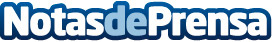 Primicia mundial: Schaeffler electrifica los vehículos auxiliares municipales con sistemas dentro de la rueda  Schaeffler suministra los motores para los cubos de rueda totalmente electrificados a los primeros clientes. El sistema eléctrico "in-wheel" logra que las barredoras viales, las furgonetas compactas y las quitanieves sean más silenciosas, más ágiles y que emitan cero emisiones. La nueva tecnología acelera la electrificación de los vehículos auxiliares municipales y permite nuevas arquitecturas de vehículoDatos de contacto:Núria Galimany+34934803677Nota de prensa publicada en: https://www.notasdeprensa.es/primicia-mundial-schaeffler-electrifica-los Categorias: Nacional Industria Automotriz Otras Industrias Innovación Tecnológica Sector Energético http://www.notasdeprensa.es